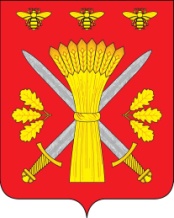 РОССИЙСКАЯ ФЕДЕРАЦИЯОРЛОВСКАЯ ОБЛАСТЬ   ТРОСНЯНСКИЙ РАЙОННЫЙ СОВЕТ НАРОДНЫХ ДЕПУТАТОВРЕШЕНИЕ16 сентября  2021 года                                                                    №319с. ТроснаОб утверждении положения о муниципальном контролена автомобильном транспорте, городском наземном электрическомтранспорте и в дорожном хозяйстве вТроснянском районе        В соответствии с Федеральными законами от 06.10.2003 № 131-ФЗ «Об общих принципах организации местного самоуправления в Российской Федерации», от 08.11.2007 № 257-ФЗ «Об автомобильных дорогах и о дорожной деятельности в Российской Федерации и о внесении изменений в отдельные законодательные акты Российской Федерации», от 08.11.2007 № 259-ФЗ «Устав автомобильного транспорта и городского наземного электрического транспорта», от 31.07.2020 248-ФЗ «О государственном контроле (надзоре) и муниципальном контроле в Российской Федерации», руководствуясь Уставом Троснянского района,  Троснянский районный Совет народных депутатов РЕШИЛ:                                      1. Утвердить  прилагаемое Положение о муниципальном  контроле на автомобильном транспорте, городском наземном электрическом транспорте и в дорожном хозяйстве в  Троснянском районе.          2. Направить настоящее решение Главе Троснянского района для подписания и обнародования. Председатель районного Совета                     Глава районанародных депутатов                                В. И. Миронов                                          А. И. Насонов Приложение к решению Троснянскогорайонного Совета народных депутатовот ___________ 2021 года № ______Положениео муниципальном  контроле на автомобильном транспорте, городском наземном электрическом транспорте и в дорожном хозяйстве в  Троснянском районе.1. Общие положения     1.1. Настоящее Положение устанавливает порядок организации и осуществления муниципального контроля на автомобильном транспорте и в дорожном хозяйстве  Троснянского района (далее -  муниципальный контроль).               1.2. Предметом муниципального контроля является соблюдение юридическими лицами, индивидуальными предпринимателями и физическими лицами (далее – контролируемые лица) обязательных требований:              1) в области автомобильных дорог и дорожной деятельности, установленных в отношении автомобильных дорог:               а) к эксплуатации объектов дорожного сервиса, размещенных в полосах отвода и (или) придорожных полосах автомобильных дорог общего пользования;               б) к осуществлению работ по капитальному ремонту, ремонту и содержанию автомобильных дорог общего пользования и искусственных дорожных сооружений на них (включая требования к дорожно-строительным материалам и изделиям) в части обеспечения сохранности автомобильных дорог;               2) установленных в отношении перевозок по муниципальным маршрутам регулярных перевозок, не относящихся к предмету федерального государственного контроля (надзора) на автомобильном транспорте, городском наземном электрическом транспорте и в дорожном хозяйстве в области организации регулярных перевозок;               Предметом муниципального контроля является также исполнениерешений, принимаемых по результатам контрольных мероприятий.                1.3. Объектами муниципального контроля (далее – объект контроля)являются:                1.3.1. деятельность, действия (бездействие) контролируемых лиц наавтомобильном транспорте, городском наземном электрическом транспорте и в дорожном хозяйстве, в рамках которых должны  соблюдаться обязательные требования, в том числе предъявляемые к контролируемым лицам, осуществляющим деятельность, действия (бездействие);              1.3.2. результаты деятельности контролируемых лиц, в том числе работы и услуги, к которым предъявляются обязательные требования;               1.3.3. здания, строения, сооружения, территории, включая земельныеучастки, предметы и другие объекты, которыми контролируемые лицами владеют и (или) пользуются и к которым предъявляются обязательные требования.               1.4. Учет объектов контроля осуществляется посредством создания:единого реестра контрольных мероприятий; информационной системы (подсистемы государственной информационной системы) досудебного обжалования;            иных государственных и муниципальных информационных системпутем межведомственного информационного взаимодействия.              Контрольным органом в соответствии с частью 2 статьи 16 и часть 5 статьи 17 Федерального закона от 31 июля 2020 г. № 248-ФЗ «О государственном контроле (надзоре) и муниципальном контроле в Российской Федерации» (далее – Федеральный закон № 248-ФЗ) ведется учет объектов контроля с использованием информационной системы.              1.5. Муниципальный контроль осуществляется администрацией Троснянского района (далее – Контрольный орган). Непосредственное осуществление муниципального контроля возлагается на начальника отдела архитектуры, строительства и ЖКХ (далее – инспектор).                1.6. Руководство деятельностью по осуществлению муниципального контроля осуществляет Глава Троснянского района.               1.7. От имени Контрольного органа муниципальный контроль вправеосуществлять следующие должностные лица:               1)   руководитель - заместитель главы Троснянского района;               2) должностное лицо Контрольного органа, в должностные обязанности которого в соответствии с настоящим Положением, должностным регламентом или должностной инструкцией входит осуществление полномочий по виду муниципального контроля, в том числе проведение профилактических мероприятий и контрольных мероприятий (далее – инспектор).                Должностными лицами Контрольного органа, уполномоченными на принятие решения о проведении контрольного мероприятия, являются руководитель, заместитель руководителя Контрольного органа (далее –уполномоченные должностные лица Контрольного органа).              1.8. Права и обязанности инспектора.               1.8.1. Инспектор обязан:               1) соблюдать законодательство Российской Федерации, права и законные интересы контролируемых лиц;                 2) своевременно и в полной мере осуществлять предоставленные в соответствии с законодательством Российской Федерации полномочия по предупреждению, выявлению и пресечению нарушений обязательныхтребований, принимать меры по обеспечению исполнения решений Контрольного органа вплоть до подготовки предложений об обращении в суд с требованием о принудительном исполнении предписания, если такая мера предусмотрена законодательством;                3) проводить контрольные мероприятия и совершать контрольные действия на законном основании и в соответствии с их назначением только во время исполнения служебных обязанностей и при наличии соответствующей информации в едином реестре контрольных мероприятий, а в случае взаимодействия с контролируемыми лицами проводить такие мероприятия и совершать такие действия только при предъявлении служебного удостоверения, иных документов, предусмотренных федеральными законами;              4) не допускать при проведении контрольных мероприятий проявление неуважения в отношении богослужений, других религиозных обрядов и церемоний, не препятствовать их проведению, а также не нарушать внутренние установления религиозных организаций;             5) не препятствовать присутствию контролируемых лиц, их представителей, а с согласия контролируемых лиц, их представителей присутствию Уполномоченного при Президенте Российской Федерации по защите прав предпринимателей или его общественных представителей, уполномоченного по защите прав предпринимателей в Орловской области при проведении контрольных мероприятий (за исключением контрольных мероприятий, при проведении которых не требуется взаимодействие контрольных органов с контролируемыми лицами) и в случаях, предусмотренных Федеральным законом № 248-ФЗ и пунктом 3.3 настоящего Положения, осуществлять консультирование;              6) предоставлять контролируемым лицам, их представителям, присутствующим при проведении контрольных мероприятий, информацию и документы, относящиеся к предмету муниципального контроля, в том числе сведения о согласовании проведения контрольного мероприятия органами прокуратуры в случае, если такое согласование предусмотрено Федеральным законом № 248-ФЗ;              7) знакомить контролируемых лиц, их представителей с результатами контрольных мероприятий и контрольных действий, относящихся к предмету контрольного мероприятия;              8) знакомить контролируемых лиц, их представителей с информацией и (или) документами, полученными в рамках межведомственного информационного взаимодействия и относящимися к предмету контрольного мероприятия;              9) учитывать при определении мер, принимаемых по фактам выявленных нарушений, соответствие указанных мер тяжести нарушений, их потенциальной опасности для охраняемых законом ценностей, а также не допускать необоснованного ограничения прав и законных интересов контролируемых лиц, неправомерного вреда (ущерба) их имуществу;               10) доказывать обоснованность своих действий при их обжалованиив порядке, установленном законодательством Российской Федерации;              11) соблюдать установленные законодательством Российской Федерации сроки проведения контрольных мероприятий и совершения контрольных действий;              12) не требовать от контролируемых лиц документы и иные сведения, представление которых не предусмотрено законодательством Российской Федерации либо которые находятся в распоряжении государственных органов и органов местного самоуправления.              1.8.2.Инспектор при проведении контрольного мероприятия в пределах своих полномочий и в объеме проводимых контрольных действий имеет право:              1) беспрепятственно по предъявлении служебного удостоверения ив соответствии с полномочиями, установленными решением контрольного органа о проведении контрольного мероприятия, посещать (осматривать) производственные объекты, если иное не предусмотрено федеральными законами;               2) знакомиться со всеми документами, касающимися соблюденияобязательных требований, в том числе в установленном порядке с документами, содержащими государственную, служебную, коммерческуюили иную охраняемую законом тайну;                3) требовать от контролируемых лиц, в том числе руководителей идругих работников контролируемых организаций, представления письменных объяснений по фактам нарушений обязательных требований, выявленных при проведении контрольных мероприятий, а также представления документов для копирования, фото- и видеосъемки;               4) знакомиться с технической документацией, электронными базами данных, информационными системами контролируемых лиц в части, относящейся к предмету и объему контрольного мероприятия;               5) составлять акты по фактам непредставления или несвоевременного представления контролируемым лицом документов и материалов, запрошенных при проведении контрольных мероприятий, невозможности провести опрос должностных лиц и (или) работников контролируемого лица, ограничения доступа в помещения, воспрепятствования иным мерам по осуществлению контрольного мероприятия;                 6) выдавать контролируемым лицам рекомендации по обеспечению безопасности и предотвращению нарушений обязательных требований, принимать решения об устранении контролируемыми лицами выявленных нарушений обязательных требований и о восстановлении нарушенного положения;                7) обращаться в соответствии с Федеральным законом от 07.02.2011года № 3-ФЗ «О полиции» за содействием к органам полиции в случаях, если инспектору оказывается противодействие или угрожает опасность;                8) иные действия предусмотренные федеральными законами о видах контроля.                  1.9. К отношениям, связанным с осуществлением муниципальногоконтроля в сфере благоустройства применяются положения Федерального закона № 248-ФЗ.                1.10. Информирование контролируемых лиц о совершаемых должностными лицами Контрольного органа и иными уполномоченными лицами действиях и принимаемых решениях осуществляется путем размещения сведений об указанных действиях и решениях в едином реестре контрольных (надзорных) мероприятий, а также доведения их до контролируемых лиц посредством инфраструктуры, обеспечивающей информационно-технологическое взаимодействие информационных систем, используемых для предоставления государственных и муниципальных услуг и исполнения государственных и муниципальных функций в электронной форме, в том числе через федеральную государственную информационнуюсистему «Единый портал государственных и муниципальных услуг (функций)» (далее – единый портал государственных и муниципальных услуг) и (или) через региональный портал государственных и муниципальных услуг.2 Категории риска причинения вреда (ущерба)               2.1. Муниципальный контроль осуществляется на основе управления причинения вреда (ущерба), определяющего выбор профилактических мероприятий и контрольных мероприятий, их содержание (в том числе объем проверяемых обязательных требований), интенсивность и результаты, при этом Контрольным органом на постоянной основе проводится мониторинг (сбор, обработка, анализ и учет) сведений, используемых для оценки и управления рисками причинения вреда (ущерба).              2.2. В целях управления рисками причинения вреда (ущерба) при осуществлении муниципального контроля объекты контроля могут быть отнесены к одной из следующих категорий риска причинения вреда (ущерба) (далее – категории риска):-  значительный риск;-  средний риск;-  умеренный риск;-  низкий риск.              2.3. Критерии отнесения объектов контроля к категориям риска в рамках осуществления муниципального контроля установлены приложением 1 к настоящему Положению.              2.4. Отнесение объекта контроля к одной из категорий риска осуществляется Контрольным органом ежегодно на основе сопоставления его характеристик с утвержденными критериями риска, при этом индикатором риска нарушения обязательных требований является соответствие или отклонение от параметров объекта контроля, которые сами по себе не являются нарушениями обязательных требований, но с высокой степенью вероятности свидетельствуют о наличии таких нарушений и риска причинения вреда (ущерба) охраняемым законом ценностям.              2.5. Перечень индикаторов риска нарушения обязательных требований, проверяемых в рамках осуществления муниципального контроля установлен приложением 2 к настоящему Положению.              2.6. В случае если объект контроля не отнесен к определенной категории риска, он считается отнесенным к категории низкого риска.              2.7. Контрольный орган в течение пяти рабочих дней со дня поступления сведений о соответствии объекта контроля критериям риска иной категории риска либо об изменении критериев риска принимает решение об изменении категории риска объекта контроля.3 Виды профилактических мероприятий, которые проводятся при осуществлении муниципального контроля               При осуществлении муниципального контроля Контрольный органпроводит следующие виды профилактических мероприятий:            1) информирование;             2) обобщение правоприменительной практики;             3) объявление предостережения;             4) консультирование;             5) профилактический визит.3.1. Информирование контролируемых и иных заинтересованных лиц по вопросам соблюдения обязательных требований и обобщение правоприменительной практики              3.1.1. Контрольный орган осуществляет информирование контролируемых и иных заинтересованных лиц по вопросам соблюдения обязательных требований посредством размещения сведений, определенных частью 3 статьи 46 Федерального закона № 248-ФЗ, на своем на официальном сайте в сети «Интернет» (далее – официальный сайт), в средствах массовой информации, через личные кабинеты контролируемых лиц в государственных информационных системах (при их наличии) и в иных формах.               3.1.2. Обобщение правоприменительной практики организации ипроведения муниципального контроля осуществляется ежегодно.                 По итогам обобщения правоприменительной практики Контрольный орган обеспечивает подготовку доклада с результатами обобщения правоприменительной практики Контрольного органа (далее – доклад).                 Контрольный орган обеспечивает публичное обсуждение проектадоклада.                Доклад утверждается руководителем Контрольного органа и размещается на официальном сайте ежегодно не позднее 30 января года, следующего за годом обобщения правоприменительной практики.3.2. Предостережение о недопустимости нарушенияобязательных требований               3.2.1. Контрольный орган объявляет контролируемому лицу предостережение о недопустимости нарушения обязательных требований (далее – предостережение) при наличии сведений о готовящихся нарушениях обязательных требований или признаках нарушений обязательных требований и (или) в случае отсутствия подтвержденных данных о том, что  (ущерб) охраняемым законом ценностям либо создало угрозу причинения вреда (ущерба) охраняемым законом ценностям, и предлагает принять меры по обеспечению соблюдения обязательных требований.               3.2.2. Предостережение составляется по форме, утвержденной приказом Минэкономразвития России от 31.03.2021 № 151 «О типовых формах документов, используемых контрольным (надзорным) органом».                3.2.3. Контролируемое лицо в течение десяти рабочих дней со дняполучения предостережения вправе подать в Контрольный орган возражение в отношении предостережения.               3.2.4. Возражение должно содержать:               1) наименование Контрольного органа, в который направляется возражение;               2) наименование юридического лица, фамилию, имя и отчество (последнее – при наличии) индивидуального предпринимателя или гражданина, а также номер (номера) контактного телефона, адрес (адреса) электронной почты (при наличии) и почтовый адрес, по которым должен быть направлен ответ контролируемому лицу;               3) дату и номер предостережения;                4) доводы, на основании которых контролируемое лицо не согласно с объявленным предостережением;              5) дату получения предостережения контролируемым лицом;              6) личную подпись и дату.               3.2.5. В случае необходимости в подтверждение своих доводов контролируемое лицо прилагает к возражению соответствующие документы либо их заверенные копии.               3.2.6. Контрольный орган рассматривает возражение в отношениипредостережения в течение пятнадцати рабочих дней со дня его получения.                3.2.7. По результатам рассмотрения возражения Контрольный органпринимает одно из следующих решений:               1) удовлетворяет возражение в форме отмены предостережения;               2) отказывает в удовлетворении возражения с указанием причиныотказа.               3.2.8. Контрольный орган информирует контролируемое лицо орезультатах рассмотрения возражения не позднее пяти рабочих дней со дня рассмотрения возражения в отношении предостережения.                 3.2.9. Повторное направление возражения по тем же основаниям недопускается.                3.2.10. Контрольный орган осуществляет учет объявленных импредостережений о недопустимости нарушения обязательных требованийи использует соответствующие данные для проведения иных профилактических мероприятий и контрольных мероприятий.3.3. Консультирование                 3.3.1. Консультирование контролируемых лиц и их представителейосуществляется по вопросам, связанным с организацией и осуществлениеммуниципального контроля:               1) порядка проведения контрольных мероприятий;               2) периодичности проведения контрольных мероприятий;                3) порядка принятия решений по итогам контрольных мероприятий;               4) порядка обжалования решений Контрольного органа.               3.3.2.Инспекторы осуществляют консультирование контролируемыхлиц и их представителей:              1) в виде устных разъяснений по телефону, посредством видео- конференц-связи, на личном приеме либо в ходе проведения профилактического мероприятия, контрольного мероприятия;               2) посредством размещения на официальном сайте письменного разъяснения по однотипным обращениям (более 10 однотипных обращений) контролируемых лиц и их представителей, подписанного уполномоченным должностным лицом Контрольного органа.               3.3.3. Индивидуальное консультирование на личном приеме каждого заявителя инспекторами не может превышать 10 минут.                Время разговора по телефону не должно превышать 10 минут.                3.3.4. Контрольный орган не предоставляет контролируемым лицами их представителям в письменной форме информацию по вопросам устного консультирования.              3.3.5. Письменное консультирование контролируемых лиц и их представителей осуществляется по следующим вопросам:              1) порядок обжалования решений Контрольного органа;     2) организация и осуществление муниципального контроля;     3) порядок осуществления контрольных  мероприятий;     4) соблюдение обязательных требований;     5) вопросы, содержащиеся в проверочных листах;     6) проведенные контрольные  мероприятия и проводимые профилактические мероприятия.               3.3.6. Контролируемое лицо вправе направить запрос о предоставлении письменного ответа в сроки, установленные Федеральным законом от 02.05.2006 № 59-ФЗ «О порядке рассмотрения обращений граждан Российской Федерации».               3.3.7. Контрольный орган осуществляет учет проведенных консультирований.3.4. Профилактический визит               3.4.1. Профилактический визит проводится инспектором в формепрофилактической беседы по месту осуществления деятельности контролируемого лица либо путем использования видео-конференц-связи. Продолжительность профилактического визита составляет не более двух часов в течение рабочего дня.                3.4.2. Инспектор проводит обязательный профилактический визит вотношении:               1) контролируемых лиц, приступающих к осуществлению деятельности в сфере автомобильного транспорта, городского наземногоэлектрического транспорта и в дорожного хозяйства, не позднее чем в течение одного года с момента начала такой деятельности (при наличии сведений о начале деятельности);               2) объектов контроля, отнесенных к категориям значительного риска, в срок не позднее одного года со дня принятия решения об отнесенииобъекта контроля к указанной категории.               3.4.3. Профилактические визиты проводятся по согласованию с контролируемыми лицами.                3.4.4. Контрольный орган направляет контролируемому лицу уведомление о проведении профилактического визита не позднее чем за пять рабочих дней до даты его проведения.                Контролируемое лицо вправе отказаться от проведения профилактического визита (включая обязательный профилактический визит), уведомив об этом Контрольный орган не позднее, чем за три рабочих дня до даты его проведения.               3.4.5. По итогам профилактического визита инспектор составляет акт о проведении профилактического визита, форма которого утверждаетсяКонтрольным органом.               3.4.6. Контрольный орган осуществляет учет проведенных профилактических визитов.4 Контрольные мероприятия, проводимые в рамкахмуниципального контроля4.1. Контрольные мероприятия. Общие вопросы               4.1.1. Муниципальный контроль осуществляется Контрольным органом посредством организации проведения следующих плановых и внеплановых контрольныхмероприятий:  -   инспекционный визит,  -   рейдовый осмотр,   -   документарная проверка,  -   выездная проверка – при взаимодействии с контролируемыми лицами;  - наблюдение за соблюдением обязательных требований, выездное обследование – без взаимодействия с контролируемыми лицами.               4.1.2. При осуществлении муниципального контроля взаимодействием с контролируемыми лицами являются:   - встречи, телефонные и иные переговоры (непосредственное взаимодействие) между инспектором и контролируемым лицом или его представителем;  -    запрос документов, иных материалов;  - присутствие инспектора в месте осуществления деятельности контролируемого лица (за исключением случаев присутствия инспектора на общедоступных производственных объектах).               4.1.3. Контрольные мероприятия, осуществляемые при взаимодействии с контролируемым лицом, проводятся Контрольным органом по следующим основаниям:               1) наличие у Контрольного органа сведений о причинении вреда (ущерба) или об угрозе причинения вреда (ущерба) охраняемым законом ценностям либо выявление соответствия объекта контроля параметрам, утвержденным индикаторами риска нарушения обязательных требований,или отклонения объекта контроля от таких параметров;               2) наступление сроков проведения контрольных мероприятий, включенных в план проведения контрольных мероприятий;               3) поручение Президента Российской Федерации, поручение Правительства Российской Федерации о проведении контрольных мероприятий в отношении конкретных контролируемых лиц;               4.1.3. Контрольные  мероприятия,  осуществляемые  привзаимодействии с контролируемым лицом, проводятся Контрольным органом по следующим основаниям:                1) наличие у Контрольного органа сведений о причинении вреда (ущерба) или об угрозе причинения вреда (ущерба) охраняемым законом ценностям либо выявление соответствия объекта контроля параметрам, утвержденным индикаторами риска нарушения обязательных требований, или отклонения объекта контроля от таких параметров;               2) наступление сроков проведения контрольных мероприятий, включенных в план проведения контрольных мероприятий;               3) поручение Президента Российской Федерации, поручение Правительства Российской Федерации о проведении контрольных мероприятий в отношении конкретных контролируемых лиц;                4) требование прокурора о проведении контрольного мероприятия в рамках надзора за исполнением законов, соблюдением прав и свобод человека и гражданина по поступившим в органы прокуратуры материалам и обращениям;               5) истечение срока исполнения решения Контрольного органа обустранении выявленного нарушения обязательных требований – в случаях,установленных частью 1 статьи 95 Федерального закона.               Контрольные мероприятия без взаимодействия проводятся инспекторами на основании заданий уполномоченных должностных лиц Контрольного органа, включая задания, содержащиеся в планах работы Контрольного органа, в том числе в случаях, установленных Федеральнымзаконом.               4.1.4. Плановые и внеплановые контрольные мероприятия, за исключением проводимых без взаимодействия с контролируемыми лицами, проводятся путем совершения инспектором и лицами, привлекаемыми к проведению контрольного мероприятия, следующих контрольных действий: - осмотр; - опрос; - получение письменных объяснений; - истребование документов; - экспертиза.                4.1.5. Для проведения контрольного мероприятия, предусматривающего взаимодействие с контролируемым лицом, а также документарной проверки, принимается решение Контрольного органа, подписанное уполномоченным лицом Контрольного органа, в котором указываются сведения, предусмотренные частью 1 статьи 64 Федерального закона № 248-ФЗ.                   В отношении проведения наблюдения за соблюдением обязательных требований, выездного обследования не требуется принятие решения о проведении данного контрольного мероприятия, предусмотренного абзацем первым настоящего пункта Положения.               4.1.6. Контрольные мероприятия проводятся инспекторами, указанными в решении Контрольного органа о проведении контрольногомероприятия.                При необходимости Контрольный орган привлекает к проведению контрольных мероприятий экспертов, экспертные организации, аттестованные в установленном порядке, и включенных в реестр экспертов, экспертных организаций, привлекаемых к проведению контрольных мероприятий.              4.1.7. По окончании проведения контрольного мероприятия, предусматривающего взаимодействие с контролируемым лицом,инспекторсоставляет акт контрольного мероприятия (далее также – акт) по форме, утвержденной приказом Минэкономразвития  России от 31.03.2021 № 151 «О типовых формах документов, используемых контрольным (надзорным) органом».               В случае если по результатам проведения такого мероприятия выявлено нарушение обязательных требований, в акте указывается, какое именно обязательное требование нарушено, каким нормативным правовымактом и его структурной единицей оно установлено.               В случае устранения выявленного нарушения до окончания проведения контрольного мероприятия, предусматривающего взаимодействие с контролируемым лицом, в акте указывается факт его устранения.               4.1.8. Документы, иные материалы, являющиеся доказательстваминарушения обязательных требований, приобщаются к акту.               Заполненные при проведении контрольного мероприятия проверочные листы должны быть приобщены к акту.              4.1.9. Оформление акта производится по месту проведения контрольного мероприятия в день окончания проведения такого мероприятия, если иной порядок оформления акта не установлен Правительством Российской Федерации.               4.1.10. Результаты контрольного мероприятия, содержащие информацию, составляющую государственную, коммерческую, служебную, иную тайну, оформляются с соблюдением требований, предусмотренных законодательством Российской Федерации.               4.1.11. В случае несогласия с фактами и выводами, изложенными вакте контрольного (надзорного) мероприятия, контролируемое лицо вправе направить жалобу в порядке, предусмотренном разделом 5 настоящего Положения.4.2. Меры, принимаемые Контрольным органом по результатамконтрольных мероприятий               4.2.1. Контрольный орган в случае выявления при проведении контрольного мероприятия нарушений контролируемым лицом обязательных требований в пределах полномочий, предусмотренных законодательством Российской Федерации, обязан:              1) выдать после оформления акта контрольного мероприятия контролируемому лицу предписание об устранении выявленных нарушений обязательных требований (далее – предписание) с указанием разумных сроков их устранения, но не более шести месяцев (при проведении документарной проверки предписание направляется  контролируемому лицу не позднее пяти рабочих дней после окончания документарной проверки) и (или) о проведении мероприятий по предотвращению причинения вреда (ущерба) охраняемым законом ценностям, а также других мероприятий, предусмотренных федеральным законом о виде контроля;               2) незамедлительно принять предусмотренные законодательствомРоссийской Федерации меры по недопущению причинения вреда (ущерба) охраняемым законом ценностям или прекращению его причинения вплоть до обращения в суд с требованием о запрете эксплуатации (использования) зданий, строений, сооружений, помещений, оборудования, транспортных средств и иных подобных объектов и о доведении до сведения граждан, организаций любым доступным способом информации о наличии угрозы причинения вреда (ущерба) охраняемым законом ценностям и способах еепредотвращения в случае, если при проведении проверки установлено, чтодеятельность гражданина, организации, владеющих и (или) пользующихсяобъектом контроля, эксплуатация (использование) ими зданий, строений, сооружений, помещений, оборудования, транспортных средств и иных подобных объектов, производимые и реализуемые ими товары, выполняемыеработы, оказываемые услуги представляют непосредственную угрозу причинения вреда (ущерба) охраняемым законом ценностям или что такой вред (ущерб) причинен;              3) при выявлении признаков административного правонарушениявозбудить дело об административном правонарушении в порядке, установленном Кодексом Российской Федерации об административных правонарушениях;              4) принять меры по осуществлению контроля за устранением выявленных нарушений обязательных требований, предупреждению нарушений обязательных требований, предотвращению возможного причинения вреда (ущерба) охраняемым законом ценностям, при неисполнении предписания в установленные сроки принять меры по обеспечению его исполнения вплоть до обращения в суд с требованием о принудительном исполнении предписания, если такая мера предусмотреназаконодательством;               5) рассмотреть вопрос о выдаче рекомендации по соблюдению обязательных требований, проведении иных мероприятий, направленных на профилактику рисков причинения вреда (ущерба) охраняемым законом ценностям.                 4.2.2. Предписание оформляется по форме согласно приложению 3 к настоящему Положению.               4.2.3. Контролируемое лицо до истечения срока исполнения предписания уведомляет Контрольный орган об исполнении предписания сприложением документов и сведений, подтверждающих устранение выявленных нарушений обязательных требований.               4.2.4. По истечении срока исполнения контролируемым лицомрешения, принятого в соответствии с подпунктом 1 пункта 4.2. настоящего Положения, либо при представлении контролируемым лицом до истечения указанного срока документов и сведений, представление которых установлено указанным решением, либо в случае получения информации в рамках наблюдения за соблюдением обязательных ребований (мониторинга безопасности) контрольный (надзорный) орган оценивает исполнение решения на основании представленных документов и сведений, полученной информации.               4.2.5. В случае исполнения контролируемым лицом предписания Контрольный орган направляет контролируемому лицу уведомление об исполнении предписания.               4.2.6. Если указанные документы и сведения контролируемым лицом не представлены или на их основании либо на основании информации, полученной в рамках наблюдения за соблюдением обязательных требований (мониторинга безопасности), невозможно сделать вывод об исполнении решения, Контрольный орган оценивает исполнение указанного решения путем проведения инспекционного визита, рейдового осмотра или документарной проверки.                  В случае, если проводится оценка исполнения решения, принятогопо итогам выездной проверки, допускается проведение выездной проверки.                4.2.7. В случае, если по итогам проведения контрольного мероприятия, предусмотренного пунктом 4.2.6 настоящего Положения, Контрольным органом будет установлено, что решение не исполнено или исполнено ненадлежащим образом, он вновь выдает контролируемому лицу решение, предусмотренное подпунктом 1 пункта 4.2.1 настоящего Положения, с указанием новых сроков его исполнения.                При неисполнении предписания в установленные сроки Контрольный орган принимает меры по обеспечению его исполнения вплоть до обращения в суд с требованием о принудительном исполнении предписания, если такая мера предусмотрена законодательством.4.3. Плановые контрольные мероприятия               4.3.1. Плановые контрольные мероприятия проводятся на основании плана проведения плановых контрольных мероприятий на очередной календарный год,  формируемого Контрольным органом (далее –ежегодный план мероприятий) и подлежащего согласованию с органами прокуратуры.              4.3.2. Виды, периодичность проведения плановых контрольных мероприятий в отношении объектов контроля, отнесенных к определенным категориям риска, определяются соразмерно рискам причинения вреда (ущерба).              4.3.3. Контрольный орган может проводить следующие виды плановых контрольных мероприятий: - инспекционный визит; - рейдовый осмотр; - документарная проверка - выездная проверка.              4.3.4. Периодичность проведения плановых контрольных мероприятий в отношении объектов контроля, отнесенных к категории значительного риска – один раз в 3 года.               Периодичность проведения плановых контрольных мероприятий в отношении объектов контроля, отнесенных к категории среднего и умеренного риска – один раз в 4 года.               Плановые контрольные мероприятия в отношении объекта контроля, отнесенного к категории низкого риска, не проводятся.4.4. Внеплановые контрольные мероприятия              4.4.1. Внеплановые контрольные мероприятия проводятся в виде документарных и выездных проверок, инспекционного визита, рейдового осмотра, наблюдения за соблюдением обязательных требований, выездного обследования.              4.4.2. Решение о проведении внепланового контрольного мероприятия принимается с учетом индикаторов риска нарушения обязательных требований.              4.4.3. Внеплановые контрольные мероприятия, за исключением внеплановых контрольных мероприятий без взаимодействия, проводятся по основаниям, предусмотренным пунктами 1, 3-5 части 1 статьи 57 Федерального закона № 248-ФЗ.              4.4.4. В случае, если внеплановое контрольное мероприятие можетбыть проведено только после согласования с органами прокуратуры, указанное мероприятие проводится после такого согласования.4.5. Документарная проверка               4.5.1. Под документарной проверкой понимается контрольное мероприятие, которое проводится по месту нахождения Контрольного органа и предметом которого являются исключительно сведения, содержащиеся в документах контролируемых лиц, устанавливающих их организационно-правовую форму, права и обязанности, а также документы, используемые при осуществлении их деятельности и связанные с исполнением ими обязательных требований и решений контрольного (надзорного) органа.               4.5.2. В случае, если достоверность сведений, содержащихся в документах, имеющихся в распоряжении Контрольного органа, вызывает обоснованные сомнения либо эти сведения не позволяют оценить исполнение контролируемым лицом обязательных требований, Контрольный орган направляет в адрес контролируемого лица требование представить иные необходимые для рассмотрения в ходе документарной проверки документы. В течение десяти рабочих дней со дня получения данного требования контролируемое лицо обязано направить в Контрольный орган указанные в требовании документы.              4.5.3. Срок проведения документарной проверки не может превышать десять рабочих дней.                В указанный срок не включается период с момента:               1) направления Контрольным органом контролируемому лицу требования представить необходимые для рассмотрения в ходе документарной проверки документы до момента представления указанных в требовании документов в Контрольный орган;               2) период с момента направления контролируемому лицу информации Контрольного органа:  - о выявлении ошибок и (или) противоречий в представленных контролируемым лицом документах;-     о несоответствии сведений, содержащихся в представленных документах, сведениям, содержащимся в имеющихся у Контрольного органа документах и (или) полученным при осуществлении муниципального контроля, и требования представить необходимые пояснения в письменной форме до момента представления указанных пояснений в Контрольный орган.                4.5.4. Перечень допустимых контрольных действий совершаемых в ходе документарной проверки:               1) истребование документов;               2) получение письменных объяснений;               3) экспертиза.               4.5.5. В ходе проведения контрольного мероприятия инспектор вправе предъявить (направить) контролируемому лицу требование о представлении необходимых и (или) имеющих значение для проведения оценки соблюдения контролируемым лицом обязательных требований документов и (или) их копий, в том числе материалов фотосъемки, аудио- и видеозаписи, информационных баз, банков данных, а также носителей информации.              Контролируемое лицо в течение 10 рабочих дней со дня полученияданного требования направляет истребуемые документы в Контрольный орган либо незамедлительно ходатайством в письменной форме уведомляет инспектора о невозможности предоставления документов в установленный срок с указанием причин и срока, в течение которого контролируемое лицо может представить истребуемые документы.               Доступ к материалам фотосъемки, аудио- и видеозаписи, информационным базам, банкам данных, а также носителям информации предоставляется в форме логина и пароля к ним с правами просмотра и поиска информации, необходимой для осуществления контрольных мероприятий на срок проведения документарной проверки.                 4.5.6. Письменные объяснения могут быть запрошены инспекторомот контролируемого лица или его представителя, свидетелей. Указанные лица предоставляют инспектору письменные объяснения в свободной форме не позднее двух рабочих дней до даты завершения проверки.               Письменные объяснения оформляются путем составления письменного документа в свободной форме.              Инспектор вправе собственноручно составить письменные объяснения со слов должностных лиц или работников организации, гражданина, являющихся контролируемыми лицами, их представителей, свидетелей. В этом случае указанные лица знакомятся с объяснениями, при необходимости дополняют текст, делают отметку о том, что инспектор с их слов записал верно, и подписывают документ, указывая дату и место его составления.              4.5.7. Экспертиза осуществляется экспертом или экспертной организацией по поручению Контрольного органа. Экспертиза может осуществляться как по месту нахождения (осуществления деятельности) контролируемого лица (его филиалов, представительств, обособленных структурных подразделений) непосредственно в ходе проведения контрольного мероприятия, так и по месту осуществления деятельности эксперта или экспертной организации.              Время осуществления экспертизы зависит от вида экспертизы и устанавливается индивидуально в каждом конкретном случае по соглашению между Контрольным органом и экспертом или экспертной организацией. Результаты экспертизы оформляются экспертным заключением по форме, утвержденной Контрольным органом.               4.5.8. Оформление акта производится по месту нахождения Контрольного органа в день окончания проведения документарной проверки.               4.5.9. Акт направляется Контрольным органом контролируемому лицу в срок не позднее пяти рабочих дней после окончания документарной проверки в порядке, предусмотренном статьей 21 Федерального закона № 248-ФЗ.               4.5.10. Внеплановая документарная проверка проводится без согласования с органами прокуратуры.4.6. Выездная проверка              4.6.1. Выездная проверка проводится по месту нахождения (осуществления  деятельности)    контролируемого   лица       (его филиалов, представительств, обособленных структурных подразделений).              Выездная проверка может проводиться с использованием средствдистанционного взаимодействия, в том числе посредством аудио- или видеосвязи.               4.6.2. Выездная проверка проводится в случае, если не представляется возможным:               1) удостовериться в полноте и достоверности сведений, которые содержатся в находящихся в распоряжении Контрольного органа или в запрашиваемых им документах и объяснениях контролируемого лица;               2) оценить соответствие деятельности, действий (бездействия) контролируемого лица и (или) принадлежащих ему и (или) используемых им объектов контроля обязательным требованиям без выезда на указанное в пункте 4.6.1 настоящего Положения место и совершения необходимых контрольных действий, предусмотренных в рамках иного вида контрольных мероприятий.                4.6.3. Внеплановая выездная проверка может проводиться только посогласованию с органами прокуратуры, за исключением случаев ее проведения в соответствии с пунктами 3-5 части 1 статьи 57 и частью 12 статьи 66 Федерального закона № 248-ФЗ.               4.6.4. Контрольный орган уведомляет контролируемое лицо опроведении выездной проверки не позднее чем за двадцать четыре часа доее начала путем направления контролируемому лицу копии решения опроведении выездной проверки.                4.6.5. Инспектор при проведении выездной проверки предъявляетконтролируемому лицу (его представителю) служебное удостоверение, копию решения о проведении выездной проверки, а также сообщает учетный номер в едином реестре контрольных мероприятий.               4.6.6. Срок проведения выездной проверки составляет не болеедесяти рабочих дней.                В отношении одного субъекта малого предпринимательства общийсрок взаимодействия в ходе проведения выездной проверки не может превышать пятьдесят часов для малого предприятия и пятнадцать часов для микропредприятия.                4.6.7. Перечень допустимых контрольных действий в ходе выездной проверки:               1) осмотр;               2) опрос;               3) истребование документов;               4) получение письменных объяснений;               5) экспертиза.               4.6.8. Осмотр осуществляется инспектором в присутствии контролируемого лица и (или) его представителя с обязательным применением видеозаписи.               По результатам осмотра составляется протокол осмотра.               4.6.9. Под опросом понимается контрольное действие, заключающееся в получении инспектором устной информации, имеющей значение для проведения оценки соблюдения контролируемым лицом обязательных требований, от контролируемого лица или его представителя и иных лиц, располагающих такой информацией.               Результаты опроса фиксируются в протоколе опроса, который подписывается опрашиваемым лицом, подтверждающим достоверность изложенных им сведений, а также в акте контрольного мероприятия в случае, если полученные сведения имеют значение для контрольного мероприятия.               4.6.10. При осуществлении осмотра, опроса в случае выявления нарушений обязательных требований инспектор вправе для фиксации доказательств нарушений обязательных требований использовать фотосъемку, аудио- и видеозапись, иные способы фиксации доказательств.                Фиксация доказательств нарушений обязательных требований припомощи фотосъемки проводится не менее чем двумя снимками каждого из выявленных нарушений обязательных требований.               Использование фотосъемки и видеозаписи для фиксации доказательств нарушений обязательных требований осуществляется с учетом требований законодательства Российской Федерации о защите государственной тайны.               4.6.11. Представление контролируемым лицом истребуемых документов, письменных объяснений, проведение экспертизы осуществляется в соответствии с пунктами 4.5.5, 4.5.6 и 4.5.7 настоящего Положения.               4.6.12. По окончании проведения выездной проверки инспектор составляет акт выездной проверки.               Информация о проведении фотосъемки, аудио- и видеозаписи отражается в акте проверки.               При оформлении акта в случае проведения выездной проверки с использованием средств дистанционного взаимодействия, в том числе посредством аудио- или видеосвязи, положение, установленное абзацем вторым настоящего пункта Положения, не применяются.               4.6.13. В случае, если проведение выездной проверки оказалось невозможным в связи с отсутствием контролируемого лица по месту нахождения (осуществления деятельности), либо в связи с фактическим неосуществлением деятельности контролируемым лицом, либо в связи с иными действиями (бездействием) контролируемого лица, повлекшими невозможность проведения или завершения выездной проверки, инспектор составляет акт о невозможности проведения выездной проверки с указанием причин и информирует контролируемое лицо о невозможности проведения контрольных мероприятий в порядке, предусмотренном частями 4 и 5 статьи 21 Федеральным законом № 248-ФЗ.                В этом случае инспектор вправе совершить контрольные действия врамках указанного периода проведения выездной проверки в любое время до завершения проведения выездной проверки.                4.6.14. Индивидуальный предприниматель, гражданин, являющиесяконтролируемыми лицами, вправе представить в Контрольный орган информацию о невозможности присутствия при проведении контрольных мероприятий в случаях:               1) временной нетрудоспособности;               2) необходимости явки по вызову (извещениям, повесткам) судов, правоохранительных органов, военных комиссариатов;               3) избрания в соответствии с Уголовно-процессуальным кодексомРоссийской Федерации меры пресечения, исключающей возможность присутствия при проведении контрольных мероприятий;               4) нахождения в служебной командировке.               При поступлении информации проведение контрольных мероприятий переносится Контрольным органом на срок, необходимый для устранения обстоятельств, послуживших поводом для данного обращения индивидуального предпринимателя, гражданина.4.7. Инспекционный визит, рейдовый осмотр               4.7.1. Инспекционный визит проводится по месту нахождения (осуществления деятельности) контролируемого лица (его филиалов, представительств, обособленных структурных подразделений) либо объекта контроля.               Инспекционный визит проводится без предварительного уведомления контролируемого лица и собственника производственного объекта.               Контролируемые лица или их представители обязаны обеспечить беспрепятственный доступ инспектора в здания, сооружения, помещения.               Срок проведения инспекционного визита в одном месте осуществления деятельности либо на одном производственном объекте (территории) не может превышать один рабочий день.              4.7.2. Перечень допустимых контрольных действий в ходе инспекционного визита:               а) осмотр;               б) опрос;               в) получение письменных объяснений;               г) истребование документов, которые в соответствии с обязательными требованиями должны находиться в месте нахождения (осуществления деятельности) контролируемого лица (его филиалов, представительств, обособленных структурных подразделений) либо объекта контроля.               Инспекционный визит допускается проводить с использованием средств дистанционного взаимодействия, в том числе посредством аудио- или видеосвязи.               4.7.3. Внеплановый инспекционный визит может проводиться только по согласованию с органами прокуратуры, за исключением случаев его проведения в соответствии с пунктами 3-5 части 1 статьи 57 и частью 12статьи 66 Федерального закона № 248-ФЗ.               4.7.4. Рейдовый осмотр проводится в отношении любого числа контролируемых лиц, осуществляющих владение, пользование или управление производственным объектом.               Срок взаимодействия с одним контролируемым лицом в период проведения рейдового осмотра не может превышать один рабочий день.                4.7.5. Перечень допустимых контрольных действий в ходе рейдового осмотра:               а) осмотр;               б) опрос;               в) получение письменных объяснений;               г) истребование документов;               д) экспертиза.               4.7.6.Контролируемые лица, которые владеют, пользуются или управляют производственными объектами, обязаны обеспечить в ходе рейдового осмотра беспрепятственный доступ инспекторам к производственным объектам, указанным в решении о проведении рейдового осмотра, а также во все помещения (за исключением жилых помещений).               4.7.7. В случае, если в результате рейдового осмотра были выявлены нарушения обязательных требований, инспектор на месте проведения рейдового осмотра составляет акт контрольного мероприятия в отношении каждого контролируемого лица, допустившего нарушение обязательных требований.                4.7.8. Рейдовый осмотр может проводиться только по согласованию с органами прокуратуры, за исключением случаев его проведения в соответствии с пунктами 3-5 части 1 статьи 57 и частью 12 статьи 66 Федерального закона № 248-ФЗ.               4.7.9. Контрольные действия, предусмотренные пунктами 4.7.2 и 4.7.5 настоящего Положения, осуществляются в соответствии с пунктами 4.5.5 - 4.5.7, 4.6.8 - 4.6.10 настоящего Положения.4.8. Наблюдение за соблюдением обязательных требований(мониторинг безопасности)               4.8.1. Контрольный орган при наблюдении за соблюдением обязательных требований (мониторинге безопасности) проводит сбор, анализ данных об объектах контроля, имеющихся у Контрольного органа, в том числе данных, которые поступают в ходе межведомственного информационного взаимодействия, предоставляются контролируемыми лицами в рамках исполнения обязательных требований, а также данных, содержащихся в государственных информационных системах, данных из сети «Интернет», иных общедоступных данных, а также данных полученных с использованием работающих в автоматическом режиме технических средств фиксации правонарушений, имеющих функции фото- и киносъемки, видеозаписи.               4.8.2. Если в ходе наблюдения за соблюдением обязательных требований (мониторинга безопасности) выявлены факты причинения вреда (ущерба) или возникновения угрозы причинения вреда (ущерба) охраняемым законом ценностям, сведения о нарушениях обязательных требований, о готовящихся нарушениях обязательных требований или признаках нарушений обязательных требований, Контрольным органом могут быть приняты следующие решения:                1) решение о проведении внепланового контрольного (надзорного)мероприятия в соответствии со статьей 60 Федерального закона № 248-ФЗ;               2) решение об объявлении предостережения;               3) решение о выдаче предписания об устранении выявленных нарушений в порядке, предусмотренном пунктом 1 части 2 статьи 90 Федерального закона № 248-ФЗ, в случае указания такой возможности вфедеральном законе о виде контроля, законе субъекта Российской Федерации о виде контроля;               4) решение, закрепленное в федеральном законе о виде контроля, законе субъекта Российской Федерации о виде контроля в соответствии с частью 3 статьи 90 Федерального закона № 248-ФЗ, в случае указания такой возможности в федеральном законе о виде контроля, законе субъекта Российской Федерации о виде контроля.4.9. Выездное обследование               4.9.1. Выездное обследование проводится в целях оценки соблюдения контролируемыми лицами обязательных требований.               4.9.2. Выездное обследование может проводиться по месту нахождения (осуществления деятельности) организации (ее филиалов, представительств, обособленных структурных подразделений), месту осуществления деятельности гражданина, месту нахождения объекта контроля, при этом не допускается взаимодействие с контролируемым лицом.                 В ходе выездного обследования на общедоступных (открытых дляпосещения неограниченным кругом лиц) производственных объектах может осуществляться осмотр.               4.9.3. Выездное обследование проводится без информирования контролируемого лица.        Срок проведения выездного обследования одного объекта (несколькихобъектов, расположенных в непосредственной близости друг от друга) не может превышать один рабочий день, если иное не установлено федеральным законом о виде контроля.                4.9.4. По результатам проведения выездного обследования не могутбыть приняты решения, предусмотренные подпунктами 1 и 2 пункта 4.2.1 настоящего Положения.5. Досудебное обжалование                5.1. Контролируемые лица, права и законные интересы которых, поих мнению, были непосредственно нарушены в рамках осуществления муниципального контроля, имеют право на досудебное обжалование следующих решений заместителя руководителя Контрольного органа и инспекторов (далее также – должностные лица):               1) решений о проведении контрольных мероприятий;               2) актов контрольных мероприятий, предписаний об устранении выявленных нарушений;                3) действий (бездействия) должностных лиц в рамках контрольных мероприятий.                5.2. Жалоба подается контролируемым лицом в Контрольный орган в электронном виде с использованием единого портала государственных имуниципальных услуг и (или) региональных порталов государственных и муниципальных услуг, за исключением случая, предусмотренного частью 1.1 статьи 40 Федерального закона № 248-ФЗ.                При подаче жалобы гражданином она должна быть подписана простой электронной подписью либо усиленной квалифицированной электронной подписью. При подаче жалобы организацией она должна быть подписана усиленной квалифицированной электронной подписью. Материалы, прикладываемые к жалобе, в том числе фото- и видеоматериалы, представляются контролируемым лицом в электронном виде.               5.3. Жалоба на решение Контрольного органа, действия (бездействие) его должностных лиц рассматривается руководителем (заместителем руководителя) Контрольного органа.               5.4. Жалоба может быть подана в течение тридцати календарных дней со дня, когда контролируемое лицо узнало или должно было узнать онарушении своих прав.                Жалоба на предписание Контрольного органа может быть подана втечение десяти рабочих дней с момента получения контролируемым лицомпредписания.               5.5. В случае пропуска по уважительной причине срока подачи жалобы этот срок по ходатайству контролируемого лица, подающего жалобу, может быть восстановлен Контрольным органом.                5.6. Контролируемое лицо, подавшее жалобу, до принятия решенияпо жалобе может отозвать ее полностью или частично. При этом  повторноенаправление жалобы по тем же основаниям не допускается.               5.7. Жалоба может содержать ходатайство о приостановлении исполнения обжалуемого решения Контрольного органа.               5.8. Руководителем (заместителем руководителя) Контрольного органав срок не позднее двух рабочих дней со дня регистрации жалобы принимается решение:               1) о приостановлении исполнения обжалуемого решения Контрольного органа;               2) об отказе в приостановлении исполнения обжалуемого решенияКонтрольного органа.                Информация о принятом решении направляется контролируемомулицу, подавшему жалобу, в течение одного рабочего дня с момента принятия решения.               5.9. Жалоба должна содержать:               1) наименование Контрольного органа, фамилию, имя, отчество (приналичии) должностного лица, решение и (или) действие (бездействие) которых обжалуются;               2) фамилию, имя, отчество (при наличии), сведения о месте жительства (месте осуществления деятельности) гражданина, либо наименование организации - контролируемого лица, сведения о месте нахождения этой организации, либо реквизиты доверенности и фамилию, имя, отчество (при наличии) лица, подающего жалобу по доверенности,  желаемый способ осуществления взаимодействия на время рассмотрения жалобы и желаемый способ получения решения по ней;                3) сведения об обжалуемых решении Контрольного органа и (или)действии (бездействии) его должностного лица, которые привели или могут привести к нарушению прав контролируемого лица, подавшего жалобу;                4) основания и доводы, на основании которых контролируемое лицоне согласно с решением Контрольного органа и (или) действием (бездействием) должностного лица. Контролируемым лицом могут быть представлены документы (при наличии), подтверждающие его доводы, либо их копии;               5) требования контролируемого лица, подавшего жалобу;               6) учетный номер контрольного мероприятия в едином реестре контрольных (надзорных) мероприятий, в отношении которого подается жалоба, если Правительством Российской Федерации не установлено иное.               5.10. Жалоба не должна содержать нецензурные либо оскорбительные выражения, угрозы жизни, здоровью и имуществу должностных лиц Контрольного органа либо членов их семей.               5.11. Подача жалобы может быть осуществлена полномочным представителем контролируемого лица в случае делегирования ему соответствующего права с помощью Федеральной государственной информационной системы «Единая система идентификации и аутентификации».               5.12. Контрольный орган принимает решение об отказе в рассмотрении жалобы в течение пяти рабочих дней со дня получения жалобы, если:               1) жалоба подана после истечения сроков подачи жалобы, установленных пунктом 5.4 настоящего Положения, и не содержит ходатайства о восстановлении пропущенного срока на подачу жалобы;               2) в удовлетворении ходатайства о восстановлении пропущенногосрока на подачу жалобы отказано;               3) до принятия решения по жалобе от контролируемого лица, ее подавшего, поступило заявление об отзыве жалобы;               4) имеется решение суда по вопросам, поставленным в жалобе;                5) ранее в Контрольный орган была подана другая жалоба от того же контролируемого лица по тем же основаниям;                6) жалоба содержит нецензурные либо оскорбительные выражения,  угрозы жизни, здоровью и имуществу должностных лиц Контрольного органа, а также членов их семей;               7) ранее получен отказ в рассмотрении жалобы по тому же предмету, исключающий возможность повторного обращения данного контролируемого лица с жалобой, и не приводятся новые доводы или обстоятельства;               8) жалоба подана в ненадлежащий орган;                9) законодательством Российской Федерации предусмотрен толькосудебный порядок обжалования решений Контрольного органа.               5.13. Отказ в рассмотрении жалобы по основаниям, указанным в подпунктах 3-8 пункта 5.12 настоящего Положения, не является результатом досудебного обжалования, и не может служить основанием для судебного обжалования решений Контрольного органа, действий (бездействия) должностных лиц.               5.14. При рассмотрении жалобы Контрольный орган использует информационную систему досудебного обжалования контрольной (надзорной) деятельности в соответствии с Правилами ведения информационной системы досудебного обжалования контрольной (надзорной) деятельности, утвержденными Правительством Российской Федерации.                5.15 Жалоба подлежит рассмотрению руководителем (заместителемруководителя) Контрольного органа в течение 20 рабочих дней со дня ее регистрации.               5.16. Указанный срок может быть продлен на двадцать рабочих дней, в следующих исключительных случаях:              1) проведение в отношении должностного лица, действия (бездействия) которого обжалуются служебной проверки по фактам, указанным в жалобе;              2) отсутствие должностного лица, действия (бездействия) которогообжалуются, по уважительной причине (болезнь, отпуск, командировка).                5.17. Контрольный орган вправе запросить у контролируемого лица, подавшего жалобу, дополнительную информацию и документы, относящиеся к предмету жалобы.                 Контролируемое лицо вправе представить указанную информацию и документы в течение пяти рабочих дней с момента направления запроса.                Течение срока рассмотрения жалобы приостанавливается с момента направления запроса о представлении дополнительной информации и документов, относящихся к предмету жалобы, до момента получения их уполномоченным органом, но не более чем на пять рабочих дней с момента направления запроса.               Неполучение от контролируемого лица дополнительной информации и документов, относящихся к предмету жалобы, не является основанием для отказа в рассмотрении жалобы.               5.18. Не допускается запрашивать у контролируемого лица, подавшего жалобу, информацию и документы, которые находятся в распоряжении государственных органов, органов местного самоуправления либо подведомственным им организаций.                 Лицо, подавшее жалобу, до принятия итогового решения по жалобевправе по своему усмотрению представить дополнительные материалы, относящиеся к предмету жалобы.               5.19. Обязанность доказывания законности и обоснованности принятого решения и (или) совершенного действия (бездействия) возлагается на Контрольный орган.               5.20. По итогам рассмотрения жалобы руководитель (заместительруководителя) Контрольного органа принимает одно из следующих решений:              1) оставляет жалобу без удовлетворения;               2) отменяет решение Контрольного органа полностью или частично;               3) отменяет решение Контрольного органа полностью и принимаетновое решение;               4) признает действия (бездействие) должностных лиц незаконными и выносит решение по существу, в том числе об осуществлении при необходимости определенных действий.               5.21. Решение Контрольного органа, содержащее обоснование принятого решения, срок и порядок его исполнения, размещается в личном кабинете контролируемого лица на едином портале государственных и муниципальных услуг и (или) региональном портале государственных и муниципальных услуг в срок не позднее одного рабочего дня со дня его принятия.6. Оценка результативности и эффективности деятельности  контрольного органа                6.1. Оценка результативности и эффективности деятельности контрольного органа осуществляется на основе системы показателей результативности и эффективности муниципального контроля на автомобильном транспорте, городском наземном транспорте и в дорожном хозяйстве В систему показателей результативности и эффективности деятельности, указанную в пункте 6.1. настоящего Положения, входят:               1) ключевые показатели муниципального контроля;               2) индикативные показатели муниципального контроля.              Ключевые показатели муниципального контроля и их целевые значения, индикативные показатели установлены положением 4 к настоящему Положению.              Контрольный орган ежегодно осуществляет подготовку доклада о муниципальном контроле на автомобильном транспорте, городском наземном транспорте и в дорожном хозяйстве с учетом требований, установленных Законом № 248 - ФЗ. Организация подготовки доклада возлагается на орган Администрации, уполномоченный в сфере муниципального контроля на автомобильном транспорте, городском наземном транспорте и в дорожном хозяйстве.Приложение 1к Положению о муниципальномконтроле на автомобильномтранспорте, городском наземномэлектрическом транспорте и вдорожном хозяйствев Троснянском районеКритерии отнесения объектов контроля к категориям риска в рамкахосуществления муниципального контроляна автомобильномтранспорте, городском наземном электрическом транспорте ив дорожном хозяйствев Троснянском районеПриложение 2к Положению о муниципальномконтроле на автомобильномтранспорте, городском наземномэлектрическом транспорте и вдорожном хозяйствев Троснянском районе Перечень индикаторов рисканарушения обязательных требований, проверяемых в рамкахосуществления муниципального контроляна автомобильномтранспорте, городском наземном электрическом транспорте и вдорожном хозяйствев Троснянском районе               1. Наличие информации об установленном факте загрязнения и (или) повреждения автомобильных дорог и дорожных сооружений на них, в том числе элементов обустройства автомобильных дорог, полос отвода автомобильных дорог, придорожных полос автомобильных дорог;                2. Наличие информации об установленном факте нарушения обязательных требований к осуществлению дорожной деятельности;                3. Наличие информации об установленном факте нарушений обязательных требований к эксплуатации объектов дорожного сервиса, размещенных в полосах отвода и (или) придорожных полосах автомобильных дорог;                4. Наличие информации об установленном факте нарушений обязательных требований, установленных в отношении перевозок муниципальным маршрутам регулярных перевозок, не относящихся к предмету федерального государственного контроля (надзора) на автомобильном транспорте и в дорожном хозяйстве в области организации регулярных перевозок;                 5. Наличие информации об установленном факте истечения сроков действия технических требований и условий, подлежащих обязательному исполнению, при проектировании, строительстве, реконструкции, капитальном ремонте, ремонте и содержании автомобильных дорог и (или) дорожных сооружений, строительстве и реконструкции в границах придорожных полос автомобильных дорог объектов капитального строительства, объектов, предназначенных для осуществления дорожной деятельности, и объектов дорожного сервиса, а также при размещении элементов обустройства автомобильных дорог;                6. Наличие информации об установленном факте несоответствия автомобильной дороги и (или) дорожного сооружения после проведения их строительства, реконструкции, капитального ремонта, ремонта и содержания, обязательным требованиям;                7. Наличие информации об установленном факте нарушении обязательных требований при производстве дорожных работ.Приложение 3к Положению о муниципальномконтроле на автомобильномтранспорте, городском наземномэлектрическом транспорте и вдорожном хозяйствев Троснянском районеФорма предписания Контрольного органаБланк Контрольного органа_________________________________(указывается должность руководителяконтролируемого лица)_________________________________(указывается полное наименованиеконтролируемого лица)_________________________________(указывается фамилия, имя, отчество(при наличии) руководителяконтролируемого лица)_________________________________(указывается адрес места нахожденияконтролируемого лица)ПРЕДПИСАНИЕ__________________________________________________________________(указывается полное наименование контролируемого лица в дательном падеже)об устранении выявленных нарушений обязательных требованийПо результатам __________________________________________________________________,(указываются вид и форма контрольного мероприятия в соответствиис решением Контрольного органа)проведенной _______________________________________________________________(указывается полное наименование контрольного органа)в отношении _______________________________________________________________(указывается полное наименование контролируемого лица)в период с «__» _________________ 20__ г. по «__» _______________ 20__ г.на основании ______________________________________________________________(указываются наименование и реквизиты акта Контрольного органа о проведенииконтрольного мероприятия)выявлены нарушения обязательных требований ________________ законодательства:(перечисляются выявленные нарушения обязательных требований с указаниемструктурных единиц нормативных правовых актов, которыми установлены данныеобязательные требования)На основании изложенного, в соответствии с пунктом 1 части 2 статьи 90 Федерального закона от 31 июля 2020 г. № 248-ФЗ «О государственном контроле (надзоре) и муниципальном контроле в Российской Федерации»___________________________________________________________________________(указывается полное наименование Контрольного органа)предписывает:1 Устранить выявленные нарушения обязательных требований в срок до «______» ______________ 20_____ г. включительно.2 Уведомить _______________________________________________________________(указывается полное наименование контрольного органа)об исполнении предписания об устранении выявленных нарушений обязательных требований с приложением документов и сведений, подтверждающих устранение выявленных нарушений обязательных требований, в срок до «__» _______________ 20_____ г. включительно.Неисполнение настоящего предписания в установленный срок влечет ответственность, установленную законодательством Российской Федерации._____________________        ________________            _________________(должность лица, уполномоченного на             (подпись должностного лица,                        (фамилия, имя, отчество проведение контрольных мероприятий)          уполномоченного  на проведение                      должностного лица,                                                            контрольных мероприятий)                           уполномоченного на проведение                                                                                                                                                             контрольных мероприятий)Приложение 4к Положению о муниципальномконтроле на автомобильномтранспорте, городском наземномэлектрическом транспорте и вдорожном хозяйствев Троснянском районеКлючевые показатели вида контроля и их целевые значения,индикативные показатели для муниципального контроля наавтомобильном транспорте, городском наземном электрическомтранспорте и в дорожном хозяйствев Троснянском районеКлючевые показатели и их целевые значения:              Доля устраненных нарушений из числа выявленных нарушений обязательных требований - 90%.               Доля выполнения плана проведения плановых контрольных мероприятий на очередной календарный год - 100%.                Доля обоснованных жалоб на действия (бездействие) контрольногооргана и (или) его должностного лица при проведении контрольных мероприятий - 0%.               Доля отмененных результатов контрольных мероприятий - 0%.               Доля контрольных мероприятий, по результатам которых были выявлены нарушения, но не приняты соответствующие меры административного воздействия - 5%.               Доля вынесенных судебных решений о назначении административного наказания по материалам контрольного органа - 95%.               Доля отмененных в судебном порядке постановлений по делам обадминистративных правонарушениях от общего количества вынесенных контрольным органом постановлений, за исключением постановлений, отмененных на основании статей 2.7 и 2.9 Кодекса Российской Федерации об административных правонарушениях - 0%.               2. Индикативные показатели:               При осуществлении муниципального контроля на автомобильномтранспорте, городском наземном электрическом транспорте и в дорожномхозяйстве в Троснянском районе устанавливаются следующие индикативные показатели:    -   количество проведенных плановых контрольных мероприятий;    -   количество проведенных внеплановых контрольных мероприятий;    -   количество поступивших возражений в отношении акта контрольного мероприятия;    - количество выданных предписаний об устранении нарушений обязательных требований;    -    количество устраненных нарушений обязательных требований.п/пОбъекты муниципального контроля Категория риска1Юридические лица, индивидуальные предприниматели при наличии вступившего в законную силу в течение последних трех лет на дату принятия решения об отнесении деятельности юридического лица или индивидуального предпринимателя к категории риска постановления о назначении административного наказания юридическому лицу, его должностным лицам или индивидуальному предпринимателю за совершение административного правонарушения, связанного с нарушением обязательных требований, подлежащих исполнению (соблюдению) контролируемыми лицами при осуществлении деятельности на автомобильном транспорте, городском наземном электрическом транспорте и в дорожном хозяйствеЗначительный риск2Юридические лица, индивидуальные предприниматели при наличии в течение последних трех лет на дату принятия решения об отнесении деятельности юридического лица или индивидуального предпринимателя к категории риска предписания, не исполненного в срок, установленный предписанием, выданным по факту несоблюдения обязательных требований, подлежащих исполнению (соблюдению) контролируемыми лицами при осуществлении деятельности на автомобильном транспорте, городском наземном электрическом транспорте и в дорожном хозяйствеСредний риск3Юридические лица, индивидуальные предприниматели при наличии в течение последних пяти лет на дату принятия решения об отнесении деятельности юридического лица или индивидуального предпринимателя к категории риска предписания, выданного по итогам проведения плановойили внеплановой проверки по факту выявленных нарушений за несоблюдение обязательных требований, подлежащих исполнению (соблюдению) контролируемыми лицами при осуществлении деятельности на автомобильном транспорте, городском наземном электрическом транспорте и в дорожном хозяйствеУмеренный риск4Юридические лица, индивидуальные предприниматели и физические лица при отсутствии обстоятельств, указанных в пунктах 1, 2 и 3 настоящих Критериев отнесения деятельности юридических лиц и индивидуальных предпринимателей к категориям рискаНизкий риск